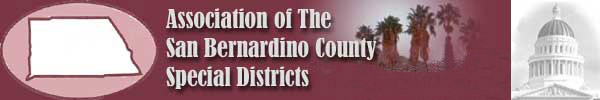 ASSOCIATION of the SAN BERNARDINO COUNTY SPECIAL DISTRICTS - REGION 8SCHOLARSHIP APPLICATION FORMPersonal InformationApplicant’s Name _______________________________________________________			Please print clearlyPhone:__________________________    Email: _______________________________Applicant’s address:______________________________________________________Academic InformationHigh School Attending or Attended:_________________________________________School Name:___________________________________________________________School Address:_________________________________________________________Course of study:_________________________________________________________Name and email of principal or school advisor:________________________________		__________________________________________________________School or Community ActivitiesList activities and/or organization in which you have participated while in school.  Include any school-related honors or certificates you may have received, and any other information you consider relevant.Activities:	___________________________________________________________________	___________________________________________________________________	___________________________________________________________________Career or Employment Aspirations EssayOn a separate sheet of paper, write a brief essay that describes what you would like to do upon graduation from high school or vocational training.RecommendationsPlease provide two letters of recommendations from teachers, employers or academic advisors. Each letter shall be limited to one page and shall be submitted in a sealed envelope. Also, include an essay about yourself, and what this scholarship means to you.Completed application packages should be mailed to:ASBCSD SCHOLARSHIPAttention: Natalie Barnard11081, Muirfield Dr. Rancho Cucamonga, CA 91730ASSOCIATION of the SAN BERNARDINO COUNTY SPECIAL DISTRICTS - REGION 8			SCHOLARSHIP ELIGIBILITY REQUIREMENTSThe Scholarship program for Association of the San Bernardino County Special District- Region 8 was developed to help, and encourage young adults to obtain higher educations.  We believe education has the power to change lives, communities, and the world.  We look for students involved in educational programs/courses that emphasize science, technology, environment, or water related industry.  A community’s wellbeing is tied to factors like unemployment, strength of families, and quality of life.Primary Eligibility RequirementsEligibility is to students who will attend an accredited institution of higher education, or vocational school.Eligibility is restricted to students with a permanent address located in San Bernardino CountyAS defined by tax returns, voter’s registration, and other legal documents.Homeless students or those living in transitional situations can use the address where they receive their postal mail.Eligibility is restricted to undergraduates, or high school seniors.Undergraduates are students who have completed their high school education in the past year, and will be beginning instruction in the coming year.Students who have obtained a General Education Development (GED) certificate prior to, during, or at the conclusion of the academic year are eligible.Applicants must submit at least two letters of recommendation, with at least one from an employer or instructor.